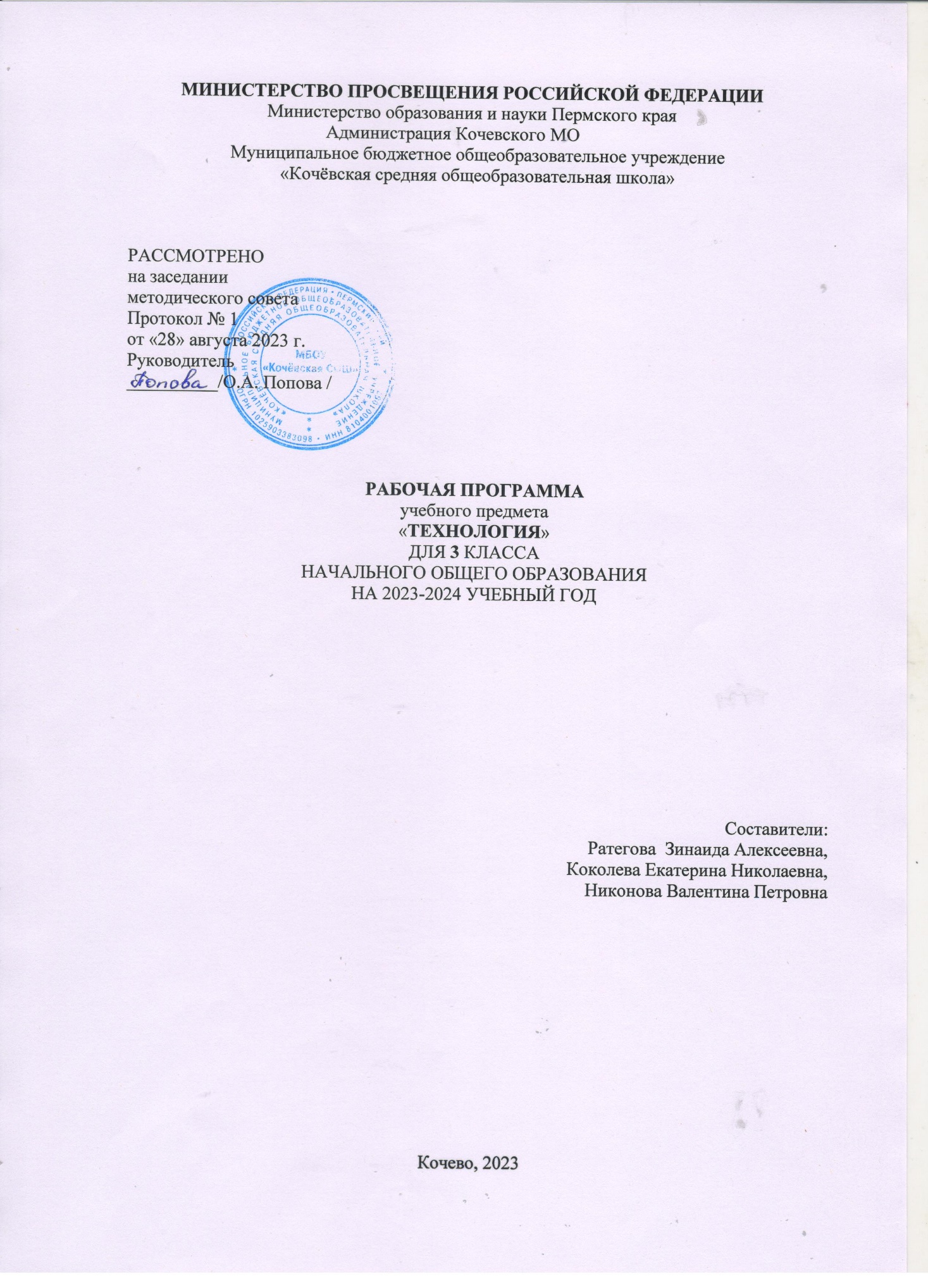 Пояснительная записка	 Программа по учебному предмету «Технология» включает:пояснительную записку, содержание обучения, планируемые результаты освоения программы учебного предмета, тематическое планирование.	Пояснительная записка отражает общие цели и задачи изучения предмета, характеристику психологических предпосылок к его изучению младшими школьниками; место в структуре учебного плана, а также подходы к отбору содержания, планируемым результатам и тематическому планированию.	Содержание обучения раскрывается через модули, которые предлагаются для обязательного изучения в каждом классе начальной школы. Приведён перечень универсальных учебных действий — познавательных, коммуникативных и регулятивных, формирование которых может быть достигнуто средствами учебного предмета «Технология» с учётом возрастных особенностей обучающихся начальных классов. В первом и втором классах предлагается пропедевтический уровень формирования УУД, поскольку становление универсальности действий на этом этапе обучения только начинается. В познавательных универсальных учебных действиях выделен специальный раздел «Работа с информацией». С учётом того, что выполнение правил совместной деятельности строится на интеграции регулятивных УУД (определённые волевые усилия, саморегуляция, самоконтроль, проявление терпения и доброжелательности при налаживании отношений) и коммуникативных УУД (способность вербальными средствами устанавливать взаимоотношения), их перечень дан в специальном разделе – «Совместная деятельность».	Планируемые результаты включают личностные, метапредметные результаты за период обучения, а также предметные достижения младшего школьника за каждый год обучения в начальной школе.Общая характеристика учебного предмета «Технология»	Предлагаемая программа отражает вариант конкретизации требований Федерального государственного образовательного стандарта начального общего образования по предметной области (предмету) «Технология» и обеспечивает обозначенную в нём содержательную составляющую по данному учебному предмету.	В соответствии с требованиями времени и инновационными установками отечественного образования, обозначенными во ФГОС НОО, данная программа обеспечивает реализацию обновлённой концептуальной идеи учебного предмета «Технология». Её особенность состоит в формировании у обучающихся социально ценных качеств, креативности и общей культуры личности. Новые социально-экономические условия требуют включения каждого учебного предмета в данный процесс, а уроки технологии обладают большими специфическими резервами для решения данной задачи, особенно на уровне начального образования. В частности, курс технологии обладает возможностями в укреплении фундамента для развития умственнойдеятельности обучающихся начальных классов.	В курсе технологии осуществляется реализация широкого спектра межпредметных связей.Математика — моделирование, выполнение расчётов, вычислений, построение форм с учетом основ геометрии, работа с геометрическими фигурами, телами, именованными числами.Изобразительное искусство — использование средств художественной выразительности, законов и правил декоративно-прикладного искусства и дизайна.Окружающий мир — природные формы и конструкции как универсальный источник инженерно-художественных идей для мастера; природа как источник сырья, этнокультурные традиции.Родной язык — использование важнейших видов речевой деятельности и основных типов учебных текстов в процессе анализа заданий и обсуждения результатов практической деятельности.Литературное чтение — работа с текстами для создания образа, реализуемого в изделии.	Важнейшая особенность уроков технологии в начальной школе — предметно-практическая деятельность как необходимая составляющая целостного процесса интеллектуального, а также духовного и нравственного развития обучающихся младшего школьного возраста.	Продуктивная предметная деятельность на уроках технологии является основой формирования познавательных способностей школьников, стремления активно знакомиться с историей материальной культуры и семейных традиций своего и другихнародов и уважительного отношения к ним.	Занятия продуктивной деятельностью закладывают основу для формирования у обучающихся социально-значимых практических умений и опыта преобразовательной творческой деятельности как предпосылки для успешной социализации личности младшего школьника.	На уроках технологии ученики овладевают основами проектной деятельности, которая направлена на развитие творческих черт личности, коммуникабельности, чувства ответственности, умения искать и использовать информацию.Цели изучения учебного предмета «Технология»	Основной целью предмета является успешная социализация обучающихся, формирование у них функциональной грамотности на базе освоения культурологических и конструкторско-технологических знаний (о рукотворном мире и общих правилах его создания в рамках исторически меняющихся технологий) и соответствующих им практических умений, представленных в содержании учебного предмета.	Для реализации основной цели и концептуальной идеи данного предмета необходимо решение системы приоритетных задач: образовательных, развивающих и воспитательных.Образовательные задачи курса:— формирование общих представлений о культуре и организации трудовой деятельности как важной части общей культуры человека;— становление элементарных базовых знаний и представлений о предметном (рукотворном) мире как результате деятельности человека, его взаимодействии с миром природы, правилах и технологиях создания, исторически развивающихся и современных производствах и профессиях;— формирование основ чертёжно-графической грамотности,умения работать с простейшей технологической документацией (рисунок, чертёж, эскиз, схема);— формирование элементарных знаний и представлений о различных материалах, технологиях их обработки и соответствующих умений.Развивающие задачи:— развитие сенсомоторных процессов, психомоторной координации, глазомера через формирование практических умений;— расширение культурного кругозора, развитие способности творческого использования полученных знаний и умений в практической деятельности;— развитие познавательных психических процессов и приёмов умственной деятельности посредством включения мыслительных операций в ходе выполнения практических заданий;— развитие гибкости и вариативности мышления, способностей к изобретательской деятельности.Воспитательные задачи:— воспитание уважительного отношения к людям труда, к культурным традициям, понимания ценности предшествующих культур, отражённых в материальном мире;— развитие социально ценных личностных качеств: организованности, аккуратности, добросовестного и ответственного отношения к работе, взаимопомощи, волевой саморегуляции, активности и инициативности;— воспитание интереса и творческого отношения к продуктивной созидательной деятельности, мотивации успеха и достижений, стремления к творческой самореализации;— становление экологического сознания, внимательного и вдумчивого отношения к окружающей природе, осознание взаимосвязи рукотворного мира с миром природы;— воспитание положительного отношения к коллективному труду, применение правил культуры общения, проявление уважения к взглядам и мнению других людей.Место учебного предмета «Технология в учебном плане»	Согласно требованиям ФГОС общее число часов на изучение курса «Технология» в 3 классе – 34 часа (по 1 часу в неделю)Содержание учебного предмета «Технология» (3 класс)1. Технологии, профессии и производства	Непрерывность процесса деятельностного освоения мира человеком и создания культуры. Материальные и духовные потребности человека как движущие силы прогресса.Разнообразие творческой трудовой деятельности в современных условиях. Разнообразие предметов рукотворного мира: архитектура, техника, предметы быта и декоративно-прикладного искусства. Современные производства и профессии, связанные с обработкой материалов, аналогичных используемым на уроках технологии.	Общие правила создания предметов рукотворного мира: соответствие формы, размеров, материала и внешнего оформления изделия его назначению. Стилевая гармония в предметном ансамбле; гармония предметной и окружающей среды (общее представление).Мир современной техники. Информационно-коммуникационные технологии в жизни современного человека. Решение человеком инженерных задач на основе изучения природных законов — жёсткость конструкции (трубчатые сооружения, треугольник как устойчивая геометрическая форма и др.).	Бережное и внимательное отношение к природе как источнику сырьевых ресурсов и идей для технологий будущего.	Элементарная творческая и проектная деятельность. Коллективные, групповые и индивидуальные проекты в рамках изучаемой тематики. Совместная работа в малых группах, осуществление сотрудничества; распределение работы, выполнение социальных ролей (руководитель/лидер и подчинённый).2. Технологии ручной обработки материалов	Некоторые (доступные в обработке) виды искусственных и синтетических материалов. Разнообразие технологий и способов обработки материалов в различных видах изделий; сравнительный анализ технологий при использовании того или иного материала (например, аппликация из бумаги и ткани, коллаж и др.). Выбор материалов по их декоративно-художественным и технологическим свойствам, использование соответствующих способов обработки материалов в зависимости от назначения изделия.Инструменты и приспособления (циркуль, угольник, канцелярский нож, шило и др.); называние и выполнение приёмов их рационального и безопасного использования.	Углубление общих представлений о технологическом процессе (анализ устройства и назначения изделия; выстраивание последовательности практических действий и технологических операций; подбор материалов и инструментов; экономная разметка материалов; обработка с целью получения деталей, сборка, отделка изделия; проверка изделия в действии, внесение необходимых дополнений и изменений). Рицовка. Изготовление объёмных изделий из развёрток. Преобразование развёрток несложных форм.	Технология обработки бумаги и картона. Виды картона (гофрированный, толстый, тонкий, цветной и др.). Чтение и построение простого чертежа/эскиза развёртки изделия. Разметка деталей с опорой на простейший чертёж, эскиз. Решение задач на внесение необходимых дополнений и изменений в схему, чертёж, эскиз. Выполнение измерений, расчётов, несложных построений.	Выполнение рицовки на картоне с помощью канцелярского ножа, выполнение отверстий шилом.	Технология обработки текстильных материалов. Использование трикотажа и нетканых материалов для изготовления изделий. Использование вариантов строчки косого стежка (крестик, стебельчатая и др.) и/или петельной строчки для соединения деталей изделия и отделки. Пришивание пуговиц (с двумя-четырьмя отверстиями). Изготовление швейных изделий из нескольких деталей.	Использование дополнительных материалов. Комбинирование разных материалов в одном изделии.3. Конструирование и моделирование	Конструирование и моделирование изделий из различных материалов, в том числе наборов «Конструктор» по заданным условиям (технико-технологическим, функциональным, декоративно-художественным). Способы подвижного и неподвижного соединения деталей набора «Конструктор», их использование в изделиях; жёсткость и устойчивость конструкции.	Создание простых макетов и моделей архитектурных сооружений, технических устройств, бытовых конструкций. Выполнение заданий на доработку конструкций (отдельных узлов, соединений) с учётом дополнительных условий (требований). Использование измерений и построений для решения практических задач. Решение задач на мысленную трансформацию трёхмерной конструкции в развёртку (и наоборот).4. Информационно-коммуникативные технологии	Информационная среда, основные источники (органы восприятия) информации, получаемой человеком. Сохранение и передача информации. Информационные технологии. Источники информации, используемые человеком в быту: телевидение, радио, печатные издания, персональный компьютер и др.	Современный информационный мир. Персональный компьютер (ПК) и его назначение. Правила пользования ПК для сохранения здоровья. Назначение основных устройств компьютера для ввода, вывода и обработки информации. Работа с доступной информацией (книги, музеи, беседы (мастер-классы) с мастерами, Интернет[1], видео, DVD). Работа с текстовым редактором Microsoft Word или другим.Универсальные учебные действияПознавательные УУД:ориентироваться в терминах, используемых в технологии (в пределах изученного); выполнять работу в соответствии с образцом, инструкцией, устной или письменной;выполнять действия анализа и синтеза, сравнения, группировки с учётом указанных критериев; строить рассуждения, делать умозаключения, проверять их в практической работе; воспроизводить порядок действий при решении учебной/практической задачи;осуществлять решение простых задач в умственной и материализованной форме.Работа с информацией:получать информацию из учебника и других дидактических материалов, использовать её в работе; понимать и анализировать знаково-символическую информацию (чертёж, эскиз, рисунок, схема) и строить работу в соответствии с ней.Коммуникативные УУД:выполнять правила участия в учебном диалоге: задавать вопросы, дополнять ответы одноклассников, высказывать своё мнение; отвечать на вопросы; проявлять уважительное отношение к одноклассникам, внимание к мнению другого;делиться впечатлениями о прослушанном (прочитанном) тексте, рассказе учителя; о выполненной работе, созданном изделии.Регулятивные УУД:понимать и принимать учебную задачу; организовывать свою деятельность;понимать предлагаемый план действий, действовать по плану;прогнозировать необходимые действия для получения практического результата, планировать работу;выполнять действия контроля и оценки;воспринимать советы, оценку учителя и одноклассников, стараться учитывать их в работе.Совместная деятельность:выполнять элементарную совместную деятельность в процессе изготовления изделий, осуществлять взаимопомощь;выполнять правила совместной работы: справедливо распределять работу; договариваться, выполнять ответственно свою часть работы, уважительно относиться к чужому мнению.Планируемые результаты освоения предмета «Технология» на уровне начального общего образованияЛичностные результатыВ результате изучения предмета «Технология» в начальной школе у обучающегося будут сформированы следующие личностные новообразования:— первоначальные представления о созидательном и нравственном значении труда в жизни человека и общества; уважительное отношение к труду и творчеству мастеров;— осознание роли человека и используемых им технологий в сохранении гармонического сосуществования рукотворного мира с миром природы; ответственное отношение к сохранению окружающей среды;— понимание культурно-исторической ценности традиций, отражённых в предметном мире; чувство сопричастности к культуре своего народа, уважительное отношение к культурным традициям других народов;— проявление способности к эстетической оценке окружающей предметной среды; эстетические чувства — эмоционально-положительное восприятие и понимание красоты форм и образов природных объектов, образцов мировой и отечественной художественной культуры;— проявление положительного отношения и интереса к различным видам творческой преобразующей деятельности, стремление к творческой самореализации; мотивация к творческому труду, работе на результат; способность к различнымвидам практической преобразующей деятельности;— проявление устойчивых волевых качества и способность к саморегуляции: организованность, аккуратность, трудолюбие, ответственность, умение справляться с доступными проблемами;— готовность вступать в сотрудничество с другими людьми с учётом этики общения; проявление толерантности и доброжелательности.Метапредметные результатыПознавательные УУД:— ориентироваться в терминах и понятиях, используемых в технологии (в пределах изученного), использовать изученную терминологию в своих устных и письменных высказываниях;— осуществлять анализ объектов и изделий с выделением существенных и несущественных признаков;— сравнивать группы объектов/изделий, выделять в них общее и различия;— делать обобщения (технико-технологического и декоративно-художественного характера) по изучаемой тематике;— использовать схемы, модели и простейшие чертежи в собственной практической творческой деятельности;— комбинировать и использовать освоенные технологии при изготовлении изделий в соответствии с технической, технологической или декоративно-художественной задачей;— понимать необходимость поиска новых технологий на основеизучения объектов и законов природы, доступного исторического и современного опыта технологической деятельности.Работа с информацией:— осуществлять поиск необходимой для выполнения работы информации в учебнике и других доступных источниках, анализировать её и отбирать в соответствии с решаемой за-дачей;— анализировать и использовать знаково-символические средства представления информации для решения задач в умственной и материализованной форме; выполнять действия моделирования, работать с моделями;— использовать средства информационно-коммуникационных технологий для решения учебных и практических задач (в том числе Интернет с контролируемым выходом), оценивать объективность информации и возможности её использования для решения конкретных учебных задач;— следовать при выполнении работы инструкциям учителя или представленным в других информационных источниках.Коммуникативные УУД:— вступать в диалог, задавать собеседнику вопросы, использовать реплики-уточнения и дополнения; формулировать собственное мнение и идеи, аргументированно их излагать; выслушивать разные мнения, учитывать их в диалоге;— создавать тексты-описания на основе наблюдений (рассматривания) изделий декоративно-прикладного искусства народов России;— строить рассуждения о связях природного и предметного мира, простые суждения (небольшие тексты) об объекте, его строении, свойствах и способах создания;— объяснять последовательность совершаемых действий при создании изделия.Регулятивные УУД:— рационально организовывать свою работу (подготовка рабочего места, поддержание и наведение порядка, уборка после работы);— выполнять правила безопасности труда при выполнении работы;— планировать работу, соотносить свои действия с поставленной целью;— устанавливать причинно-следственные связи между выполняемыми действиями и их результатами, прогнозировать действия для получения необходимых результатов;— выполнять действия контроля и оценки; вносить необходимые коррективы в действие после его завершения на основе его оценки и учёта характера сделанных ошибок;— проявлять волевую саморегуляцию при выполнении работы.Совместная деятельность:— организовывать под руководством учителя и самостоятельно совместную работу в группе: обсуждать задачу, распределять роли, выполнять функции руководителя/лидера и подчинённого; осуществлять продуктивное сотрудничество;— проявлять интерес к работе товарищей; в доброжелательной форме комментировать и оценивать их достижения, высказывать свои предложения и пожелания; оказывать при необходимости помощь;— понимать особенности проектной деятельности, выдвигать несложные идеи решений предлагаемых проектных заданий, мысленно создавать конструктивный замысел, осуществлять выбор средств и способов для его практического воплощения;предъявлять аргументы для защиты продукта проектной деятельности.Предметные результаты освоения курса «Технология»К концу обучения в третьем классе обучающийся научится:	понимать смысл понятий «чертёж развёртки», «канцелярский нож», «шило», «искусственный материал»; 	выделять и называть характерные особенности изученных видов декоративно-прикладного искусства, профессии мастеров прикладного искусства (в рамках изученного); 	узнавать и называть по характерным особенностям образцов или по описанию изученные и распространённые в крае ремёсла; 	называть и описывать свойства наиболее распространённых изучаемых искусственных и синтетических материалов (бумага, металлы, текстиль и др.); 	читать чертёж развёртки и выполнять разметку развёрток с помощью чертёжных инструментов (линейка, угольник, циркуль); 	узнавать и называть линии чертежа (осевая и центровая); 	безопасно пользоваться канцелярским ножом, шилом; 	выполнять рицовку; 	выполнять соединение деталей и отделку изделия освоенными ручными строчками; 	решать простейшие задачи технико-технологического характера по изменению вида и способа соединения деталей: на достраивание, придание новых свойств конструкции в соответствии с новыми/дополненными требованиями; использовать комбинированные техники при изготовлении изделий в соответствии с технической или декоративно-художественной задачей; 	понимать технологический и практический смысл различных видов соединений в технических объектах, простейшие способы достижения прочности конструкций; использовать их при решении простейших конструкторских задач; 	конструировать и моделировать изделия из разных материалов и наборов «Конструктор» по заданным техническим, технологическим и декоративно-художественным условиям; 	изменять конструкцию изделия по заданным условиям; 	выбирать способ соединения и соединительный материал в зависимости от требований конструкции; 	называть несколько видов информационных технологий и соответствующих способов передачи информации (из реального окружения учащихся); 	понимать назначение основных устройств персонального компьютера для ввода, вывода и обработки информации; 	выполнять основные правила безопасной работы на компьютере; 	использовать возможности компьютера и информационно-коммуникационных технологий для поиска необходимой информации при выполнении обучающих, творческих и проектных заданий; 	выполнять проектные задания в соответствии с содержанием изученного материала на основе полученных знаний и умений.	понимать смысл понятий «инструкционная» («технологическая») карта, «чертёж», «эскиз», «линии чертежа», «развёртка», «макет», «модель», «технология», «технологические операции», «способы обработки» и использовать их в практической деятельности;	выполнять задания по самостоятельно составленному плану;	распознавать элементарные общие правила создания рукотворного мира (прочность, удобство, эстетическая выразительность — симметрия, асимметрия, равновесие); наблюдать гармонию предметов и окружающей среды; называть характерные особенности изученных видов декоративно- прикладного искусства;	выделять, называть и применять изученные общие правила создания рукотворного мира в своей предметно-творческой деятельности;	самостоятельно готовить рабочее место в соответствии с видом деятельности, поддерживать порядок во время работы, убирать рабочее место;	анализировать задание/образец по предложенным вопросам, памятке или инструкции, самостоятельно выполнять доступные задания с опорой на инструкционную (технологическую) карту;	самостоятельно отбирать материалы и инструменты для работы; исследовать свойства новых изучаемых материалов (толстый картон, натуральные ткани, нитки, проволока и др.);читать простейшие чертежи (эскизы), называть линии чертежа (линия контура и надреза, линия выносная и размерная, линия сгиба, линия симметрии);	выполнять экономную разметку прямоугольника (от двух прямых углов и одного прямого угла) с помощью чертёжных инструментов (линейки, угольника) с опорой на простейший чертёж (эскиз); чертить окружность с помощью циркуля;	выполнять биговку;	выполнять построение простейшего лекала (выкройки) правильной геометрической формы и разметку деталей кроя на ткани по нему/ней;	оформлять изделия и соединять детали освоенными ручными строчками;	понимать смысл понятия «развёртка» (трёхмерного предмета); соотносить объёмную конструкцию с изображениями её развёртки;	отличать макет от модели, строить трёхмерный макет из готовой развёртки;определять неподвижный и подвижный способ соединения деталей и выполнять подвижное и неподвижное соединения известными способами;конструировать и моделировать изделия из различных материалов по модели, простейшему чертежу или эскизу;решать несложные конструкторско-технологические задачи;применять освоенные знания и практические умения (технологические, графические, конструкторские) в самостоятельной интеллектуальной и практической деятельности;делать выбор, какое мнение принять — своё или другое, высказанное в ходе обсуждения; выполнять работу в малых группах, осуществлять сотрудничество;понимать особенности проектной деятельности, осуществлять под руководством учителя элементарную проектную деятельность в малых группах: разрабатывать замысел, искать пути его реализации, воплощать его в продукте, демонстрировать готовый продукт;называть профессии людей, работающих в сфере обслуживания.Тематическое планированиеПоурочное планированиеУчебно-методическое обеспечение образовательного процессаОбязательные учебные материалы для ученикаТехнология, 3 класс/Лутцева Е.А., Зуева Т.П., –М.: Просвещение, 2017. – 127  с.: ил. – (Школа России)Методические  материалы для учителяЛутцева Е.А., Зуева Т.П. Технология. Методическое пособие с поурочными разработками. 3 класс. - М., Просвещение, 2017.Лутцева Е.А., Зуева Т.П.Технология. 3 класс. Рабочая тетрадь – М., Просвещение, 2017.Цифровые образовательные ресурсы и ресурсы сети Интернет  https://uchitelya.com/tehnologiya/  https://sites.google.com/site/letforlk/home/rabota-v-tekstovom-redaktore-word https://multiurok.ru/files/tekhnologiia-3-klass-3.html https://moluch.ru/archive/104/24209/ https://resh.edu.ru/subject/lesson/5593/start/221147/ https://www.google.com  видео-уроки по работе с металлическим конструкторомhttps://videouroki.net/razrabotki/tehnologiyaCommon/uroki-1/3-class/   Материально-техническое обеспечение образовательного процессаОборудование для проведения практических работ, демонстраций	Демонстрационные таблицы	Коллекции по предметной области технология для начальной школы 
Коллекция промышленных образцов тканей, ниток и фурнитуры 
	Магнитная доска, персональный компьютер, проектор, колонки. 
Демонстрационные учебные таблицы по технологии для начальной школы Клей, ножницы, картон…
№
п/пНаименование разделов и тем программыКоличество часовКоличество часовКоличество часовДата 
изученияВиды деятельностиВиды деятельностиВиды деятельностиВиды деятельностиВиды, формы контроляВиды, формы контроляЭлектронные (цифровые) образовательные ресурсы№
п/пНаименование разделов и тем программывсегоконтрольные работыпрактические работыДата 
изученияВиды деятельностиВиды деятельностиВиды деятельностиВиды деятельностиВиды, формы контроляВиды, формы контроляЭлектронные (цифровые) образовательные ресурсыМодуль 1. ТЕХНОЛОГИИ, ПРОФЕССИИ И ПРОИЗВОДСТВАМодуль 1. ТЕХНОЛОГИИ, ПРОФЕССИИ И ПРОИЗВОДСТВАМодуль 1. ТЕХНОЛОГИИ, ПРОФЕССИИ И ПРОИЗВОДСТВАМодуль 1. ТЕХНОЛОГИИ, ПРОФЕССИИ И ПРОИЗВОДСТВАМодуль 1. ТЕХНОЛОГИИ, ПРОФЕССИИ И ПРОИЗВОДСТВАМодуль 1. ТЕХНОЛОГИИ, ПРОФЕССИИ И ПРОИЗВОДСТВАМодуль 1. ТЕХНОЛОГИИ, ПРОФЕССИИ И ПРОИЗВОДСТВАМодуль 1. ТЕХНОЛОГИИ, ПРОФЕССИИ И ПРОИЗВОДСТВАМодуль 1. ТЕХНОЛОГИИ, ПРОФЕССИИ И ПРОИЗВОДСТВАМодуль 1. ТЕХНОЛОГИИ, ПРОФЕССИИ И ПРОИЗВОДСТВАМодуль 1. ТЕХНОЛОГИИ, ПРОФЕССИИ И ПРОИЗВОДСТВАМодуль 1. ТЕХНОЛОГИИ, ПРОФЕССИИ И ПРОИЗВОДСТВАМодуль 1. ТЕХНОЛОГИИ, ПРОФЕССИИ И ПРОИЗВОДСТВА1.1.Непрерывность процесса деятельностного освоения мира человеком и создания 
культуры. Материальные и духовные потребности человека как движущие силы прогресса100сентябрьОпределять самостоятельно этапы 
изготовления изделия на основе анализа готового изделия, текстового и/или 
слайдового плана, работы с 
технологической картой; 
Отбирать материалы и инструменты, 
необходимые для выполнения изделия в зависимости от вида работы, заменять их (с помощью учителя); 
Анализировать устройство изделия, 
определять в нём детали и способы их соединения; 
Рассматривать разнообразие творческой трудовой деятельности в современных условиях;Определять самостоятельно этапы 
изготовления изделия на основе анализа готового изделия, текстового и/или 
слайдового плана, работы с 
технологической картой; 
Отбирать материалы и инструменты, 
необходимые для выполнения изделия в зависимости от вида работы, заменять их (с помощью учителя); 
Анализировать устройство изделия, 
определять в нём детали и способы их соединения; 
Рассматривать разнообразие творческой трудовой деятельности в современных условиях;Определять самостоятельно этапы 
изготовления изделия на основе анализа готового изделия, текстового и/или 
слайдового плана, работы с 
технологической картой; 
Отбирать материалы и инструменты, 
необходимые для выполнения изделия в зависимости от вида работы, заменять их (с помощью учителя); 
Анализировать устройство изделия, 
определять в нём детали и способы их соединения; 
Рассматривать разнообразие творческой трудовой деятельности в современных условиях;Определять самостоятельно этапы 
изготовления изделия на основе анализа готового изделия, текстового и/или 
слайдового плана, работы с 
технологической картой; 
Отбирать материалы и инструменты, 
необходимые для выполнения изделия в зависимости от вида работы, заменять их (с помощью учителя); 
Анализировать устройство изделия, 
определять в нём детали и способы их соединения; 
Рассматривать разнообразие творческой трудовой деятельности в современных условиях;Устный опрос;Устный опрос;http://school-collection.edu.ru/1.2.Разнообразие творческой трудовой деятельности в современных условиях. Разнообразие предметов рукотворного мира: архитектура, техника, предметы быта и декоративно-прикладного искусства100сентябрьУчитывать при работе над изделием 
общие правила создания предметов 
рукотворного мира: соответствие формы, размеров, материала и внешнего 
оформления изделия его назначению, стилевая гармония в предметном 
ансамбле; гармония предметной и 
окружающей среды (общее 
представление);Учитывать при работе над изделием 
общие правила создания предметов 
рукотворного мира: соответствие формы, размеров, материала и внешнего 
оформления изделия его назначению, стилевая гармония в предметном 
ансамбле; гармония предметной и 
окружающей среды (общее 
представление);Учитывать при работе над изделием 
общие правила создания предметов 
рукотворного мира: соответствие формы, размеров, материала и внешнего 
оформления изделия его назначению, стилевая гармония в предметном 
ансамбле; гармония предметной и 
окружающей среды (общее 
представление);Учитывать при работе над изделием 
общие правила создания предметов 
рукотворного мира: соответствие формы, размеров, материала и внешнего 
оформления изделия его назначению, стилевая гармония в предметном 
ансамбле; гармония предметной и 
окружающей среды (общее 
представление);Тестирование;Тестирование;http://school-collection.edu.ru/1.3.Современные производства и профессии, связанные с обработкой материалов, 
аналогичных используемым на уроках технологии100сентябрьИзучать важность подготовки, 
организации, уборки, поддержания 
порядка рабочего места людьми разных профессий; 
Использовать свойства материалов при работе над изделиями; 
Учитывать при работе над изделием 
общие правила создания предметов 
рукотворного мира: соответствие формы, размеров, материала и внешнего 
оформления изделия его назначению, стилевая гармония в предметном 
ансамбле; гармония предметной и 
окружающей среды (общее 
представление); 
Рассматривать варианты решения 
человеком конструкторских инженерных задач (различные отрасли, профессии) на основе изучения природных законов —жёсткость конструкции (трубчатые 
сооружения; треугольник как устойчивая геометрическая форма); 
Определять самостоятельно этапы 
изготовления изделия на основе анализа готового изделия, текстового и/или 
слайдового плана, работы с 
технологической картой; 
Отбирать материалы и инструменты, 
необходимые для выполнения изделия в зависимости от вида работы, заменять их (с помощью учителя); 
Анализировать устройство изделия, 
определять в нём детали и способы их соединения; 
Рассматривать разнообразие творческой трудовой деятельности в современных условиях;Тестирование;Тестирование;Тестирование;Тестирование;http://school-collection.edu.ru/http://school-collection.edu.ru/1.4.Общие правила создания предметов рукотворного мира: соответствие формы, размеров, материала и внешнего оформления изделия его назначению101сентябрьСоблюдать правила безопасной работы, выбор инструментов и приспособлений в зависимости от технологии 
изготавливаемых изделий; 
Изучать возможности использования 
изучаемых инструментов и 
приспособлений людьми разных 
профессий; 
Самостоятельно организовывать рабочее место в зависимости от вида работы и выбранных материалов; 
Поддерживать порядок во время работы; убирать рабочее место по окончании 
практической работы; 
Изучать важность подготовки, 
организации, уборки, поддержания 
порядка рабочего места людьми разных профессий; 
Использовать свойства материалов при работе над изделиями; 
Учитывать при работе над изделием 
общие правила создания предметов 
рукотворного мира: соответствие формы, размеров, материала и внешнего 
оформления изделия его назначению, стилевая гармония в предметном 
ансамбле; гармония предметной и 
окружающей среды (общее 
представление);Практическая работа;Практическая работа;Практическая работа;Практическая работа;http://school-collection.edu.ru/http://school-collection.edu.ru/1.5.Стилевая гармония в предметном ансамбле; гармония предметной и 
окружающей среды (общее представление)0.500октябрьИзучать возможности использования 
изучаемых инструментов и 
приспособлений людьми разных 
профессий; 
Самостоятельно организовывать рабочее место в зависимости от вида работы и выбранных материалов; 
Поддерживать порядок во время работы; убирать рабочее место по окончании 
практической работы; 
Изучать важность подготовки, 
организации, уборки, поддержания 
порядка рабочего места людьми разных профессий; 
Использовать свойства материалов при работе над изделиями; 
Учитывать при работе над изделием 
общие правила создания предметов 
рукотворного мира: соответствие формы, размеров, материала и внешнего 
оформления изделия его назначению, стилевая гармония в предметном 
ансамбле; гармония предметной и 
окружающей среды (общее 
представление);Устный опрос;Устный опрос;Устный опрос;Устный опрос;http://school-collection.edu.ru/http://school-collection.edu.ru/1.6.Мир современной техники. Информационно-коммуникационные 
технологии в жизни современного человека100октябрьРассматривать варианты решения 
человеком конструкторских инженерных задач (различные отрасли, профессии) на основе изучения природных законов —жёсткость конструкции (трубчатые 
сооружения; треугольник как устойчивая геометрическая форма); 
Определять самостоятельно этапы 
изготовления изделия на основе анализа готового изделия, текстового и/или 
слайдового плана, работы с 
технологической картой; 
Отбирать материалы и инструменты, 
необходимые для выполнения изделия в зависимости от вида работы, заменять их (с помощью учителя); 
Анализировать устройство изделия, 
определять в нём детали и способы их соединения; 
Рассматривать разнообразие творческой трудовой деятельности в современных условиях;Самооценка с 
использованием«Оценочного 
листа»;Самооценка с 
использованием«Оценочного 
листа»;Самооценка с 
использованием«Оценочного 
листа»;Самооценка с 
использованием«Оценочного 
листа»;http://school-collection.edu.ru/http://school-collection.edu.ru/1.7.Решение человеком инженерных задач на основе изучения природных законов —жёсткость конструкции (трубчатые сооружения, треугольник как устойчивая геометрическая форма и др.)101октябрьРассматривать варианты решения 
человеком конструкторских инженерных задач (различные отрасли, профессии) на основе изучения природных законов —жёсткость конструкции (трубчатые сооружения; треугольник как устойчивая геометрическая форма);Рассматривать варианты решения 
человеком конструкторских инженерных задач (различные отрасли, профессии) на основе изучения природных законов —жёсткость конструкции (трубчатые сооружения; треугольник как устойчивая геометрическая форма);Практическая работа;Практическая работа;Практическая работа;http://school-collection.edu.ru/http://school-collection.edu.ru/1.8.Бережное и внимательное отношение к природе как источнику сырьевых 
ресурсов и идей для технологий будущего0.500октябрьСоблюдать правила безопасной работы, выбор инструментов и приспособлений в зависимости от технологии изготавливаемых изделий; 
Изучать возможности использования 
изучаемых инструментов и 
приспособлений людьми разных 
профессий; 
Самостоятельно организовывать рабочее место в зависимости от вида работы и выбранных материалов; 
Поддерживать порядок во время работы; убирать рабочее место по окончании 
практической работы; 
Изучать важность подготовки, 
организации, уборки, поддержания 
порядка рабочего места людьми разных профессий; 
Использовать свойства материалов при работе над изделиями;Соблюдать правила безопасной работы, выбор инструментов и приспособлений в зависимости от технологии изготавливаемых изделий; 
Изучать возможности использования 
изучаемых инструментов и 
приспособлений людьми разных 
профессий; 
Самостоятельно организовывать рабочее место в зависимости от вида работы и выбранных материалов; 
Поддерживать порядок во время работы; убирать рабочее место по окончании 
практической работы; 
Изучать важность подготовки, 
организации, уборки, поддержания 
порядка рабочего места людьми разных профессий; 
Использовать свойства материалов при работе над изделиями;Самооценка с 
использованием«Оценочного 
листа»;Самооценка с 
использованием«Оценочного 
листа»;Самооценка с 
использованием«Оценочного 
листа»;http://school-collection.edu.ru/http://school-collection.edu.ru/1.9.Элементарная творческая и проектная деятельность. Коллективные, групповые и индивидуальные проекты в рамках изучаемой тематики100октябрьОпределять самостоятельно этапы 
изготовления изделия на основе анализа готового изделия, текстового и/или 
слайдового плана, работы с 
технологической картой; 
Отбирать материалы и инструменты, 
необходимые для выполнения изделия в зависимости от вида работы, заменять их (с помощью учителя); 
Анализировать устройство изделия, 
определять в нём детали и способы их соединения; 
Рассматривать разнообразие творческой трудовой деятельности в современных условиях; 
Приводить примеры традиций и 
праздников народов России, ремёсел, обычаев и производств, связанных с 
изучаемыми материалами и 
производствами;Определять самостоятельно этапы 
изготовления изделия на основе анализа готового изделия, текстового и/или 
слайдового плана, работы с 
технологической картой; 
Отбирать материалы и инструменты, 
необходимые для выполнения изделия в зависимости от вида работы, заменять их (с помощью учителя); 
Анализировать устройство изделия, 
определять в нём детали и способы их соединения; 
Рассматривать разнообразие творческой трудовой деятельности в современных условиях; 
Приводить примеры традиций и 
праздников народов России, ремёсел, обычаев и производств, связанных с 
изучаемыми материалами и 
производствами;Зачет;Зачет;Зачет;http://school-collection.edu.ru/http://school-collection.edu.ru/1.10.Совместная работа в малых группах, осуществление сотрудничества; 
распределение работы, выполнение социальных ролей (руководитель/лидер и подчинённый)101октябрьУчитывать при работе над изделием 
общие правила создания предметов 
рукотворного мира: соответствие формы, размеров, материала и внешнего 
оформления изделия его назначению, стилевая гармония в предметном 
ансамбле; гармония предметной и 
окружающей среды (общее 
представление); 
Рассматривать варианты решения 
человеком конструкторских инженерных задач (различные отрасли, профессии) на основе изучения природных законов —жёсткость конструкции (трубчатые 
сооружения; треугольник как устойчивая геометрическая форма); 
Определять самостоятельно этапы 
изготовления изделия на основе анализа готового изделия, текстового и/или 
слайдового плана, работы с 
технологической картой; 
Отбирать материалы и инструменты, 
необходимые для выполнения изделия в зависимости от вида работы, заменять их (с помощью учителя); 
Анализировать устройство изделия, 
определять в нём детали и способы их соединения; 
Рассматривать разнообразие творческой трудовой деятельности в современных условиях;Учитывать при работе над изделием 
общие правила создания предметов 
рукотворного мира: соответствие формы, размеров, материала и внешнего 
оформления изделия его назначению, стилевая гармония в предметном 
ансамбле; гармония предметной и 
окружающей среды (общее 
представление); 
Рассматривать варианты решения 
человеком конструкторских инженерных задач (различные отрасли, профессии) на основе изучения природных законов —жёсткость конструкции (трубчатые 
сооружения; треугольник как устойчивая геометрическая форма); 
Определять самостоятельно этапы 
изготовления изделия на основе анализа готового изделия, текстового и/или 
слайдового плана, работы с 
технологической картой; 
Отбирать материалы и инструменты, 
необходимые для выполнения изделия в зависимости от вида работы, заменять их (с помощью учителя); 
Анализировать устройство изделия, 
определять в нём детали и способы их соединения; 
Рассматривать разнообразие творческой трудовой деятельности в современных условиях;Учитывать при работе над изделием 
общие правила создания предметов 
рукотворного мира: соответствие формы, размеров, материала и внешнего 
оформления изделия его назначению, стилевая гармония в предметном 
ансамбле; гармония предметной и 
окружающей среды (общее 
представление); 
Рассматривать варианты решения 
человеком конструкторских инженерных задач (различные отрасли, профессии) на основе изучения природных законов —жёсткость конструкции (трубчатые 
сооружения; треугольник как устойчивая геометрическая форма); 
Определять самостоятельно этапы 
изготовления изделия на основе анализа готового изделия, текстового и/или 
слайдового плана, работы с 
технологической картой; 
Отбирать материалы и инструменты, 
необходимые для выполнения изделия в зависимости от вида работы, заменять их (с помощью учителя); 
Анализировать устройство изделия, 
определять в нём детали и способы их соединения; 
Рассматривать разнообразие творческой трудовой деятельности в современных условиях;Практическая работа;Практическая работа;http://school-collection.edu.ru/http://school-collection.edu.ru/Итого по модулюИтого по модулю8Модуль 2. ТЕХНОЛОГИИ РУЧНОЙ ОБРАБОТКИ МАТЕРИАЛОВМодуль 2. ТЕХНОЛОГИИ РУЧНОЙ ОБРАБОТКИ МАТЕРИАЛОВМодуль 2. ТЕХНОЛОГИИ РУЧНОЙ ОБРАБОТКИ МАТЕРИАЛОВМодуль 2. ТЕХНОЛОГИИ РУЧНОЙ ОБРАБОТКИ МАТЕРИАЛОВМодуль 2. ТЕХНОЛОГИИ РУЧНОЙ ОБРАБОТКИ МАТЕРИАЛОВМодуль 2. ТЕХНОЛОГИИ РУЧНОЙ ОБРАБОТКИ МАТЕРИАЛОВМодуль 2. ТЕХНОЛОГИИ РУЧНОЙ ОБРАБОТКИ МАТЕРИАЛОВМодуль 2. ТЕХНОЛОГИИ РУЧНОЙ ОБРАБОТКИ МАТЕРИАЛОВМодуль 2. ТЕХНОЛОГИИ РУЧНОЙ ОБРАБОТКИ МАТЕРИАЛОВМодуль 2. ТЕХНОЛОГИИ РУЧНОЙ ОБРАБОТКИ МАТЕРИАЛОВМодуль 2. ТЕХНОЛОГИИ РУЧНОЙ ОБРАБОТКИ МАТЕРИАЛОВМодуль 2. ТЕХНОЛОГИИ РУЧНОЙ ОБРАБОТКИ МАТЕРИАЛОВМодуль 2. ТЕХНОЛОГИИ РУЧНОЙ ОБРАБОТКИ МАТЕРИАЛОВ2.1.Некоторые (доступные в обработке) виды искусственных и синтетических 
материалов0.500ноябрьПрименять общие правила создания предметов рукотворного мира: 
соответствие формы, размеров, 
материала и внешнего оформления изделия его назначению; 
Следовать общему представлению о стилевой гармонии в предметном ансамбле; гармонии предметной и окружающей среды;Применять общие правила создания предметов рукотворного мира: 
соответствие формы, размеров, 
материала и внешнего оформления изделия его назначению; 
Следовать общему представлению о стилевой гармонии в предметном ансамбле; гармонии предметной и окружающей среды;Применять общие правила создания предметов рукотворного мира: 
соответствие формы, размеров, 
материала и внешнего оформления изделия его назначению; 
Следовать общему представлению о стилевой гармонии в предметном ансамбле; гармонии предметной и окружающей среды;Устный опрос;Устный опрос;https://resh.edu.ru/https://resh.edu.ru/2.2.Разнообразие технологий и способов 
обработки материалов в различных видах изделий; сравнительный анализ 
технологий при использовании того или иного материала (например, аппликация из бумаги и ткани, коллаж и др.)0.500.5ноябрьРешать простейшие задачи технико-технологического характера по 
изменению вида и способа соединения деталей: на достраивание, придание новых свойств конструкции в 
соответствии с новыми/дополненными требованиями;Решать простейшие задачи технико-технологического характера по 
изменению вида и способа соединения деталей: на достраивание, придание новых свойств конструкции в 
соответствии с новыми/дополненными требованиями;Решать простейшие задачи технико-технологического характера по 
изменению вида и способа соединения деталей: на достраивание, придание новых свойств конструкции в 
соответствии с новыми/дополненными требованиями;Практическая работа;Практическая работа;https://uchitelya.com/nachalnaya-shkola/https://uchitelya.com/nachalnaya-shkola/2.3.Выбор материалов по их декоративно-художественным и технологическим 
свойствам, использование 
соответствующих способов обработки материалов в зависимости от назначения изделия0.500.5ноябрьОрганизовывать рабочее место в 
зависимости от конструктивных 
особенностей изделия; 
Планировать практическую работу и работать по составленному плану; 
Отбирать необходимые материалы для изделий, обосновывать свой выбор;Организовывать рабочее место в 
зависимости от конструктивных 
особенностей изделия; 
Планировать практическую работу и работать по составленному плану; 
Отбирать необходимые материалы для изделий, обосновывать свой выбор;Организовывать рабочее место в 
зависимости от конструктивных 
особенностей изделия; 
Планировать практическую работу и работать по составленному плану; 
Отбирать необходимые материалы для изделий, обосновывать свой выбор;Практическая работа;Практическая работа;https://resh.edu.ru/https://resh.edu.ru/2.4.Инструменты и приспособления (циркуль, угольник, канцелярский нож, шило, и др.); называние и выполнение приёмов их 
рационального и безопасного 
использования0.500.5ноябрьПрименять правила рационального и безопасного использования 
инструментов (угольник, циркуль, игла, шило и др.); 
Определять названия и назначение 
основных инструментов и 
приспособлений для ручного труда и выбирать необходимые инструменты и приспособления для выполнения 
изделий;Применять правила рационального и безопасного использования 
инструментов (угольник, циркуль, игла, шило и др.); 
Определять названия и назначение 
основных инструментов и 
приспособлений для ручного труда и выбирать необходимые инструменты и приспособления для выполнения 
изделий;Применять правила рационального и безопасного использования 
инструментов (угольник, циркуль, игла, шило и др.); 
Определять названия и назначение 
основных инструментов и 
приспособлений для ручного труда и выбирать необходимые инструменты и приспособления для выполнения 
изделий;Практическая работа;Практическая работа;https://www.youtube.com/watch?v=MwWpK3WHtzIhttps://www.youtube.com/watch?v=MwWpK3WHtzI2.5.Углубление общих представлений о 
технологическом процессе (анализ 
устройства и назначения изделия; 
выстраивание последовательности 
практических действий и технологических операций; подбор материалов и 
инструментов; экономная разметка 
материалов; обработка с целью получения деталей, сборка, отделка изделия; проверка изделия в действии, внесение необходимых дополнений и изменений). Биговка 
(рицовка)0.500.5ноябрьВыполнять несложные расчёты размеров деталей изделия, ориентируясь на 
образец, эскиз или технический рисунок.Выстраивать простые чертежи/эскизы развёртки изделия. Выполнять разметку деталей с опорой на простейший чертёж, эскиз. Решать задачи на внесение 
необходимых дополнений и изменений в схему, чертёж, эскиз; 
Самостоятельно анализировать 
конструкцию изделия, обсуждать 
варианты изготовления изделия, 
выполнять технологические операции в соответствии с общим представлением о технологическом процессе (анализ устройства и назначения изделия; 
выстраивание последовательности 
практических действий и 
технологических операций; подбор 
материалов и инструментов; экономная разметка; обработка с целью получения деталей, сборка, отделка изделия; 
проверка изделия в действии, внесение необходимых дополнений и изменений); При освоении новой технологии (художественной техники) выполнения изделия анализировать конструкцию с опорой на образец; 
Самостоятельно планировать свою 
деятельность по предложенному в 
учебнике, рабочей тетради образцу, 
вносить коррективы в выполняемые 
действия; 
Решать простейшие задачи технико-
технологического характера по 
изменению вида и способа соединения деталей: на достраивание, придание 
новых свойств конструкции в 
соответствии с новыми/дополненными требованиями;Выполнять несложные расчёты размеров деталей изделия, ориентируясь на 
образец, эскиз или технический рисунок.Выстраивать простые чертежи/эскизы развёртки изделия. Выполнять разметку деталей с опорой на простейший чертёж, эскиз. Решать задачи на внесение 
необходимых дополнений и изменений в схему, чертёж, эскиз; 
Самостоятельно анализировать 
конструкцию изделия, обсуждать 
варианты изготовления изделия, 
выполнять технологические операции в соответствии с общим представлением о технологическом процессе (анализ устройства и назначения изделия; 
выстраивание последовательности 
практических действий и 
технологических операций; подбор 
материалов и инструментов; экономная разметка; обработка с целью получения деталей, сборка, отделка изделия; 
проверка изделия в действии, внесение необходимых дополнений и изменений); При освоении новой технологии (художественной техники) выполнения изделия анализировать конструкцию с опорой на образец; 
Самостоятельно планировать свою 
деятельность по предложенному в 
учебнике, рабочей тетради образцу, 
вносить коррективы в выполняемые 
действия; 
Решать простейшие задачи технико-
технологического характера по 
изменению вида и способа соединения деталей: на достраивание, придание 
новых свойств конструкции в 
соответствии с новыми/дополненными требованиями;Выполнять несложные расчёты размеров деталей изделия, ориентируясь на 
образец, эскиз или технический рисунок.Выстраивать простые чертежи/эскизы развёртки изделия. Выполнять разметку деталей с опорой на простейший чертёж, эскиз. Решать задачи на внесение 
необходимых дополнений и изменений в схему, чертёж, эскиз; 
Самостоятельно анализировать 
конструкцию изделия, обсуждать 
варианты изготовления изделия, 
выполнять технологические операции в соответствии с общим представлением о технологическом процессе (анализ устройства и назначения изделия; 
выстраивание последовательности 
практических действий и 
технологических операций; подбор 
материалов и инструментов; экономная разметка; обработка с целью получения деталей, сборка, отделка изделия; 
проверка изделия в действии, внесение необходимых дополнений и изменений); При освоении новой технологии (художественной техники) выполнения изделия анализировать конструкцию с опорой на образец; 
Самостоятельно планировать свою 
деятельность по предложенному в 
учебнике, рабочей тетради образцу, 
вносить коррективы в выполняемые 
действия; 
Решать простейшие задачи технико-
технологического характера по 
изменению вида и способа соединения деталей: на достраивание, придание 
новых свойств конструкции в 
соответствии с новыми/дополненными требованиями;Практическая работа;Практическая работа;https://www.youtube.com/watch?v=FhOYzWpJDpEhttps://www.youtube.com/watch?v=FhOYzWpJDpE2.6.Изготовление объёмных изделий из развёрток. Преобразование развёрток несложных форм0.500.5ноябрьЧитать простейшие чертежи развёрток, схемы изготовления изделия и 
выполнять изделие по заданному 
чертежу под руководством учителя; 
Выполнять несложные расчёты размеров деталей изделия, ориентируясь на 
образец, эскиз или технический рисунок.Выстраивать простые чертежи/эскизы развёртки изделия. Выполнять разметку деталей с опорой на простейший чертёж, эскиз. Решать задачи на внесение 
необходимых дополнений и изменений в схему, чертёж, эскиз; 
Самостоятельно анализировать 
конструкцию изделия, обсуждать 
варианты изготовления изделия, 
выполнять технологические операции в соответствии с общим представлением о технологическом процессе (анализ устройства и назначения изделия; 
выстраивание последовательности 
практических действий и 
технологических операций; подбор 
материалов и инструментов; экономная разметка; обработка с целью получения деталей, сборка, отделка изделия; 
проверка изделия в действии, внесение необходимых дополнений и изменений); При освоении новой технологии 
(художественной техники) выполнения изделия анализировать конструкцию с опорой на образец; 
Самостоятельно планировать свою 
деятельность по предложенному в 
учебнике, рабочей тетради образцу, 
вносить коррективы в выполняемые 
действия;Практическая работа;https://resh.edu.ru/subject/lesson/4467/start/222924/2.7.Технология обработки бумаги и картона. Виды картона (гофрированный, толстый, тонкий, цветной и др.)0.500.5декабрьСамостоятельно организовывать свою деятельность: подготавливать рабочее место для работы с бумагой и картоном, правильно и рационально размещать инструменты и материалы в 
соответствии с индивидуальными 
особенностями обучающихся; под 
контролем учителя в процессе 
выполнения изделия контролировать и при необходимости восстанавливать порядок на рабочем месте; убирать рабочее место;Практическая работа;http://school-collection.edu.ru/2.8.Чтение и построение простого 
чертежа/эскиза развёртки изделия0.500декабрьЧитать простейшие чертежи развёрток, схемы изготовления изделия и выполнять изделие по заданному 
чертежу под руководством учителя;Зачет;https://resh.edu.ru/subject/lesson/5367/start/220136/2.9.Разметка деталей с опорой на простейший чертёж, эскиз. Решение задач на внесение необходимых дополнений и изменений в схему, чертёж, эскиз0.500.5декабрьВыполнять несложные расчёты размеров деталей изделия, ориентируясь на 
образец, эскиз или технический рисунок.Выстраивать простые чертежи/эскизы развёртки изделия. Выполнять разметку деталей с опорой на простейший чертёж, эскиз. Решать задачи на внесение 
необходимых дополнений и изменений в схему, чертёж, эскиз;Практическая работа;https://multiurok.ru/files/tekhnologiia-3-klass-3.html2.10Выполнение измерений, расчётов, несложных построений0.500.5декабрьВыполнять несложные расчёты размеров деталей изделия, ориентируясь на 
образец, эскиз или технический рисунок.Выстраивать простые чертежи/эскизы развёртки изделия. Выполнять разметку деталей с опорой на простейший чертёж, эскиз. Решать задачи на внесение 
необходимых дополнений и изменений в схему, чертёж, эскиз;Практическая работа;https://videouroki.net/razrabotki/tehnologiyaCommon/uroki-1/3-class/2.11.Выполнение рицовки на картоне с помощью канцелярского ножа, выполнение отверстий шилом100.5декабрьНаблюдать, сравнивать, сопоставлять свойства изучаемых видов бумаги 
(состав, цвет, прочность); определять виды бумаги и картона (гофрированный, толстый, тонкий, цветной и др.).Самостоятельно выбирать вид бумаги для изготовления изделия и объяснять свой выбор. Использовать свойства 
бумаги и картона при изготовлении 
объёмных изделий, создании 
декоративных композиций. Осваивать отдельные приёмы работы с бумагой, правила безопасной работы, правила 
разметки деталей. Выполнять рицовку на картоне с помощью канцелярского ножа, отверстия шилом;Практическая работа;https://videouroki.net/razrabotki/tehnologiyaCommon/uroki-1/3-class/2.12.Технология обработки текстильных материалов0.500декабрьПонимать технологию обработки 
текстильных материалов; 
Изучать исторические народные 
ремёсла, современные производства и профессии, связанные с технологиями обработки текстильных материалов; 
Рассматривать и анализировать образцы изделий; 
Подбирать текстильные материалы в 
соответствии с замыслом, особенностями конструкции изделия;Письменный контроль;https://resh.edu.ru/subject/lesson/5976/start/220517/ https://resh.edu.ru/subject/lesson/5370/start/220544/2.13.Использование трикотажа и нетканых материалов для изготовления изделий0.500.5декабрьИзучать исторические народные 
ремёсла, современные производства и профессии, связанные с технологиями обработки текстильных материалов;Практическая работа;https://resh.edu.ru/subject/lesson/5978/start/220662/2.14.Использование вариантов строчки косого стежка (крестик, стебельчатая и др.) и/или вариантов строчки петельного стежка для соединения деталей изделия и отделки101январьПодбирать ручные строчки (варианты строчки прямого и косого стежков) для сшивания и отделки изделий;Практическая работа;https://resh.edu.ru/subject/lesson/4036/start/220953/2.15.Пришивание пуговиц (с двумя-четырьмя отверстиями)0.500.5январьВыполнять простейший ремонт изделий (пришивание пуговиц);Практическая работа;https://resh.edu.ru/subject/lesson/5601/start/221039/2.16.Изготовление швейных изделий из нескольких деталей101январьВыполнять раскрой деталей по готовым собственным несложным лекалам 
(выкройкам); 
Решать конструкторско-технологические задачи через наблюдения и рассуждения, упражнения; 
Выполнять отделку изделия 
аппликацией, вышивкой и отделочными материалами; 
Работать над изделием в группах;Практическая работа;https://infourok.ru/prezentaciya-k-uroku-tehnologii-na-temu-osnovi-shveynogo-proizvodstva-2539045.html2.17.Использование дополнительных 
материалов. Комбинирование разных материалов в одном изделии0.500.5январьВыполнять отделку изделия из 
природных материалов, используя технологии росписи, аппликации;Практическая работа;https://videouroki.net/razrabotki/tehnologiyaCommon/uroki-1/3-class/Итого по модулюИтого по модулю10Модуль 3. КОНСТРУИРОВАНИЕ И МОДЕЛИРОВАНИЕМодуль 3. КОНСТРУИРОВАНИЕ И МОДЕЛИРОВАНИЕМодуль 3. КОНСТРУИРОВАНИЕ И МОДЕЛИРОВАНИЕМодуль 3. КОНСТРУИРОВАНИЕ И МОДЕЛИРОВАНИЕМодуль 3. КОНСТРУИРОВАНИЕ И МОДЕЛИРОВАНИЕМодуль 3. КОНСТРУИРОВАНИЕ И МОДЕЛИРОВАНИЕМодуль 3. КОНСТРУИРОВАНИЕ И МОДЕЛИРОВАНИЕМодуль 3. КОНСТРУИРОВАНИЕ И МОДЕЛИРОВАНИЕМодуль 3. КОНСТРУИРОВАНИЕ И МОДЕЛИРОВАНИЕ3.1.Конструирование и моделирование 
изделий из различных материалов, в том числе наборов «Конструктор» по заданным условиям (технико-технологическим, 
функциональным, декоративно-
художественным)202февральИспользовать в практической работе 
основные инструменты 
и приспособления для ручного труда (гаечный ключ, отвёртка), применять правила безопасной и аккуратной 
работы; 
Определять детали конструктора 
(площадки, планки, оси, кронштейны, уголки, колёса, винты, гайки) и 
инструменты (отвёртка, гаечный ключ), необходимые на каждом этапе сборки; Выделять крепёжные детали (винт, болт, гайка); 
Сравнивать свойства металлического и пластмассового конструкторов; 
Использовать приёмы работы с 
конструктором: завинчивание и 
отвинчивание; 
Использовать виды соединения деталей конструкции — подвижное и 
неподвижное, различать способы 
подвижного и неподвижного соединения деталей наборов типа «Конструктор», их использование в изделиях, жёсткость и устойчивость конструкции; 
Учитывать в практической работе 
техническое требование к 
конструкции — прочность; 
Проводить опыт по видам соединений деталей набора типа «Конструктор»;Практическая работа;https://www.google.com видео-уроки по работе с металлическим конструктором3.2.Способы подвижного и неподвижного 
соединения деталей набора «Конструктор», их использование в изделиях; жёсткость и устойчивость конструкции202февальИспользовать приёмы работы с 
конструктором: завинчивание и 
отвинчивание; 
Использовать виды соединения деталей конструкции — подвижное и 
неподвижное, различать способы 
подвижного и неподвижного соединения деталей наборов типа «Конструктор», их использование в изделиях, жёсткость и устойчивость конструкции; 
Учитывать в практической работе 
техническое требование к 
конструкции — прочность; 
Проводить опыт по видам соединений деталей набора типа «Конструктор»; 
Конструировать и моделировать изделия из наборов «Конструктор» по заданным условиям (технико-технологическим, функциональным, декоративно-художественным);Практическая работа;https://www.google.com видео-уроки по работе с металлическим конструктором3.3.Создание простых макетов и моделей архитектурных сооружений, технических устройств, бытовых конструкций202мартАнализировать конструкцию изделия по рисунку, простому чертежу, схеме, 
готовому образцу. Выделять детали 
конструкции, называть их форму, 
расположение и определять способ 
соединения. Составлять план 
выполнения изделия; 
Конструировать и моделировать изделия из различных материалов, в том числе с применением наборов «Конструктор» по заданным условиям (технико-
технологическим, функциональным, 
декоративно-художественным); 
Повторять в конструкции изделия 
конструктивные особенности реальных предметов и объектов; 
Создавать простые макеты и модели 
архитектурных сооружений, технических устройств, бытовых конструкций; 
Дорабатывать конструкции (отдельных узлов, соединений) с учётом 
дополнительных условий (требований); Использовать измерения и построения для решения практических задач;Практическая работа;https://www.google.com видео-уроки по работе с металлическим конструктором3.4.Выполнение заданий на доработку 
конструкций (отдельных узлов, 
соединений) с учётом дополнительных условий (требований)202мартДорабатывать конструкции (отдельных узлов, соединений) с учётом 
дополнительных условий (требований); Использовать измерения и построения для решения практических задач; 
Решать задачи на трансформацию 
трёхмерной конструкции в развёртку (и наоборот);Практическая работа;https://www.google.com видео-уроки по работе с металлическим конструктором3.5.Использование измерений и построений для решения практических задач202апрельИспользовать измерения и построения для решения практических задач;Практическая работа;https://videouroki.net/razrabotki/tehnologiyaCommon/uroki-1/3-class/3.6.Решение задач на мысленную 
трансформацию трёхмерной конструкции в развёртку (и наоборот)202апрельИспользовать измерения и построения для решения практических задач; 
Решать задачи на трансформацию 
трёхмерной конструкции в развёртку (и наоборот);Практическая работа;https://resh.edu.ru/subject/lesson/5593/start/221147/Итого по модулюИтого по модулю12Модуль 4. ИНФОРМАЦИОННО-КОММУНИКАТИВНЫЕ ТЕХНОЛОГИИМодуль 4. ИНФОРМАЦИОННО-КОММУНИКАТИВНЫЕ ТЕХНОЛОГИИМодуль 4. ИНФОРМАЦИОННО-КОММУНИКАТИВНЫЕ ТЕХНОЛОГИИМодуль 4. ИНФОРМАЦИОННО-КОММУНИКАТИВНЫЕ ТЕХНОЛОГИИМодуль 4. ИНФОРМАЦИОННО-КОММУНИКАТИВНЫЕ ТЕХНОЛОГИИМодуль 4. ИНФОРМАЦИОННО-КОММУНИКАТИВНЫЕ ТЕХНОЛОГИИМодуль 4. ИНФОРМАЦИОННО-КОММУНИКАТИВНЫЕ ТЕХНОЛОГИИМодуль 4. ИНФОРМАЦИОННО-КОММУНИКАТИВНЫЕ ТЕХНОЛОГИИМодуль 4. ИНФОРМАЦИОННО-КОММУНИКАТИВНЫЕ ТЕХНОЛОГИИ4.1.Информационная среда, основные источники (органы восприятия) информации, получаемой 
человеком. Сохранение и передача информации0.500майРазличать, сравнивать источники 
информации, используемые человеком в быту: телевидение, радио, печатные 
издания, персональный компьютер и др.;Устный опрос;https://multiurok.ru/files/tekhnologiia-3-klass-3.html4.2.Информационные технологии. Источники информации, используемые человеком в быту: телевидение, радио, печатные 
издания, персональный компьютер и др.0.500майПонимать значение ИКТ в жизни 
современного человека; 
Использовать компьютер для поиска, хранения и воспроизведения информации;Письменный контроль;https://moluch.ru/archive/104/24209/4.3.Современный информационный мир.Персональный компьютер (ПК) и его 
назначение. Правила пользования ПК для сохранения здоровья. Назначение 
основных устройств компьютера для ввода, вывода и обработки информации101майИспользовать компьютер для поиска, хранения и воспроизведения информации; 
Осваивать правила набора текста, работу с программой MicrosoftWord (или 
другой), понимать её назначение.Создавать и сохранять документ в 
программе MicrosoftWord (или другой), форматировать (выбор шрифта, размера, цвета шрифта, выравнивание абзаца) и печатать документ; 
Выполнять простейшие операции над готовыми файлами и папками (открывать, читать);Практическая работа;https://uchitelya.com/tehnologiya/4.4.Работа с доступной информацией (книги, музеи, беседы (мастер-классы) с мастерами, Интернет, видео, DVD)101майВоспринимать книгу как источник 
информации; наблюдать и соотносить разные информационные объекты в 
учебнике (текст, иллюстративный 
материал, текстовый план, слайдовый план) и делать выводы, умозаключения; самостоятельно заполнять 
технологическую карту по заданному образцу; 
Различать основные источники (органы восприятия) информации, получаемой человеком; 
Работать с доступной информацией 
(книги, музеи, беседы (мастер-классы) с мастерами, Интернет, видео, DVD); 
Выполнять преобразование информации, в том числе переводить текстовую 
информацию в табличную форму; 
Использовать при защите проекта 
информацию, представленную в 
учебнике в разных формах;Практическая работа;https://uchitelya.com/tehnologiya/4.5.Работа с текстовым редактором Microsoft Word или другим100майСоздавать небольшие тексты, редактировать их;Зачет;https://sites.google.com/site/letforlk/home/rabota-v-tekstovom-redaktore-wordИтого по модулюИтого по модулю4ОБЩЕЕ КОЛИЧЕСТВО ЧАСОВ ПО ПРОГРАММЕОБЩЕЕ КОЛИЧЕСТВО ЧАСОВ ПО ПРОГРАММЕ34025№
п/пТема урокаКоличество часовКоличество часовКоличество часовДата 
изученияВиды, формы контроля№
п/пТема урокавсего контрольные работыпрактические работыДата 
изученияВиды, формы контроля1.Непрерывность процесса деятельностного освоения мира человеком и создания культуры.100СентябрьУстный опрос;2.Разнообразие творческой трудовой деятельности в современных условиях.100СентябрьТестирование;3.Современные 
производства и профессии.100СентябрьТестирование4.Общие правила создания предметов рукотворного мира.101СентябрьПрактическая работа5.Стилевая гармония в предметном ансамбле.100ОктябрьСамооценка с использованием оценочного листа
6.Мир современной техники110ОктябрьСамооценка с использованием оценочного листа7.Решение человеком инженерных задач на основе изучения 
природных законов.101ОктябрьПрактическая работа8.Бережное и внимательное отношение к природе как источнику сырьевых 
ресурсов и идей для 
технологий будущего100Октябрь Зачет 9.Элементарная творческая и проектная деятельность.101ОктябрьПрактическая работа10.Совместная работа в малых группах.101НоябрьПрактическая работа;11.Разнообразие технологий и способов обработки 
материалов в различных 
видах изделий.101НоябрьПрактическая работа12.Выбор материалов по их декоративно-
художественным и 
технологическим 
свойствам. Инструменты и приспособления (циркуль, угольник, канцелярский 
нож, шило, и др.)101НоябрьПрактическая работа13.Углубление общих 
представлений о 
технологическом процессе101ДекабрьПрактическая работа;14.Изготовление объёмных изделий из развёрток.101ДекабрьПрактическая работа15.Технология обработки 
бумаги и картона. Виды картона (гофрированный, толстый, тонкий, цветной и др.)101ДекабрьПрактическая работа16. Чтение и построение 
простого чертежа/эскиза развёртки изделия.Разметка деталей с опорой на простейший чертёж, 
эскиз.101ДекабрьПрактическая работа;17.Выполнение измерений, расчётов, несложных 
построений111ЯнварьПрактичекая работа18.Технология обработки текстильных материалов101ЯнварьПрактическая работа19.Использование трикотажа и нетканых материалов для изготовления изделий. 101ЯнварьПрактическая работа20.Использование вариантов строчки косого стежка 
(крестик, стебельчатая и др.)101ФевральПрактическая работа21.Пришивание пуговиц (с двумя-четырьмя отверстиями)101ФевральПрактическая работа;22.Изготовление швейных изделий из нескольких деталей101ФевральПрактическая работа23.Использование дополнительных материалов.101ФевральПрактическая работа24.Конструирование и 
моделирование изделий из различных материалов101МартПрактическая работа25.Способы подвижного и 
неподвижного соединения деталей набора
«Конструктор»101МартПрактическая работа26.Создание простых макетов и моделей архитектурных сооружений, технических устройств, бытовых 
конструкций.101МартПрактическая работа27.Выполнение заданий на доработку конструкций (отдельных узлов, 
соединений) с учётом 
дополнительных условий (требований). Ремонт книг с заменой обложки101АпрельПрактическая работа;28.Решение задач на 
мысленную 
трансформацию 
трёхмерной конструкции в развёртку (и наоборот)101АпрельПрактическая работа29.Сохранение и передача информации101АпрельПрактическая работа30.Использование измерений и построений для решения практических задач101АпрельПрактическая работа31.Информационные технологии.101Май Практическая  работа32.Современный 
информационный мир.100МайПисьменный контроль33.Работа с доступной информацией (книги, музеи, беседы (мастер-классы) с мастерами, Интернет, видео, DVD)111МайПрактическая работа34.Работа с текстовым 
редактором Microsoft Word или другим101МайПрактическая работаОбщее количество часов по программеОбщее количество часов по программе3425